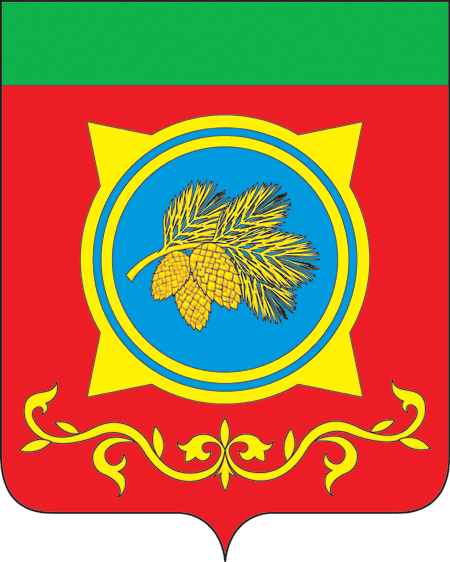 Российская ФедерацияРеспублика ХакасияАдминистрация Таштыпского районаРеспублики ХакасияПОСТАНОВЛЕНИЕ25.06.2019 г.                                                с. Таштып                                                    № 275На основании постановления Администрации Таштыпского района от 20.03.2018 г. № 151 «Об утверждении Порядка разработки, утверждения, реализации и оценки эффективности муниципальных программ Таштыпского района» и руководствуясь п.3 ч.1 ст.29 Устава муниципального образования Таштыпский район от 15.11.2005 г. Администрация Таштыпского района постановляет:Внести изменения в постановление Администрации Таштыпского района от 13.10.2016 г. № 556 «Об утверждении муниципальной программы «Развитие физической культуры и спорта в Таштыпском районе на 2017-2020 годы»  в наименование муниципальной программы (прилагается).Контроль за исполнением настоящего постановления возложить на первого заместителя Главы Таштыпского района Г.Г. Тодинова.Глава Таштыпского района                                                            А.А. ДьяченкоПриложение к постановлениюАдминистрации Таштыпского районаот 25.06.2019 г. № 275Муниципальная программа Таштыпского района«Развитие физической культуры и спорта в Таштыпском районе»                                                                                            с. Таштып.ПАСПОРТМуниципальной программы Таштыпского района «Развитие физической культуры и спорта в Таштыпском районе»1. Общая характеристика.Физическая культура и спорт, как неотъемлемая часть культуры народов, является уникальным средством воспитания физически и морально здорового поколения. Основополагающие задачи государственной политики - создание условий для роста благосостояния населения Российской Федерации, национального самосознания и обеспечения долгосрочной социальной стабильности. Основными целями администрации Таштыпского района в области физической культуры и спорта являются эффективное использование возможностей физической культуры и спорта в оздоровлении населения, воспитании молодёжи, формирования здорового образа жизни среди  населения района и достойное выступление спортсменов в республиканских и  российских соревнованиях. В соответствии с Федеральным законом от 04.12.2007 года №329-ФЗ «О физической культуре и спорте в Российской Федерации», Стратегией развития физической культуры и спорта Российской Федерации, Стратегией развития физической культуры и спорта Республики Хакасия, на период до 2020 года, утвержденной Распоряжением Правительства Российской Федерации от 07 августа 2009 года № 1101-р, Постановлением Правительства Республики Хакасия от 27 октября 2015года № 554 развитие физической культуры и спорта является важнейшей составляющей социально-экономического преобразования России в целом. В Таштыпском районе происходят позитивные изменения в развитии физической культуры и спорта. В 2007 году  сдана в эксплуатацию новая школа со спортивным залом в с.Б-Сея, в 2008 году  открыт  спортивный зал в с. Малые Арбаты, в 2010 введён в эксплуатацию мини-стадион в с.Анчул, проведена первая очередь ремонта спортивного зала РДК, в 2011 году проведена вторая очередь ремонта  спортивного зала РДК, в 2011 году состоялось открытие стадиона в с.Малая Сея, в 2016 году закончена реконструкция здания, трибун, планируется укладка беговой дорожки с резиновым покрытием стадиона «Урожай» в с. Таштып, в 2013 году сдана в эксплуатацию новая школа со спортивным залом в с.Матур, к 245-летию образованию с.Таштып реконструирован стадион ГБОУ НПО  «ПУ-16» («Юбилейный»), построена хоккейная коробка в МБОУ «Арбатская СОШ»,  МБОУ «Малоарбатская СОШ» построено плоскостное сооружение, начато строительство спортивной площадки на территории Имекского сельсовета.  Строятся простейшие плоскостные сооружения, детские игровые площадки, приобретается спортивный инвентарь (мягкий модуль-полоса препятствий стоимостью 100000 рублей для спортивного зала РДК,  оборудование для тренажёрного зала на сумму 100000 рублей), спортивное оборудование. Доля населения, активно занимающегося физической культурой и спортом, составляет 32% от общей численности населения района. В Таштыпском районе культивируются 15 видов спорта, систематически физической культурой и спортом занимаются 4978 человек, в спортивно-массовых, физкультурных мероприятиях ежегодно участвуют свыше 8000 тысяч человек. Работают два образовательных учреждения дополнительного образования детей спортивной направленности, в которых занимаются 784  детей, подростков и молодёжи. Создана учебно-материальная база физической культуры и спорта, включающая 62 спортивных сооружений: спорткомплекс им. В.В. Майнагашева, и 9 спортивных залов,  52 плоскостных  спортивных сооружения.Наряду с позитивными изменениями в настоящее время в Таштыпском районе сохраняются негативные тенденции в состоянии здоровья населения, в первую очередь детей и подростков. Увеличилось количество населения, употребляющего алкоголь, табачные изделия, наркотики. Результаты мониторинга здоровья школьников свидетельствуют, что две трети детей в возрасте до 14 лет имеют хронические заболевания. Годность к военной службе при первичной постановке на учёт военным комиссариатом юношей в возрасте 17 лет составляет по району 37% от числа принятых на учёт. Обеспеченность населения района спортивными сооружениями от установленных Правительством Российской Федерации социальных нормативов составляет:- спортивными залами                   -30%- плавательными бассейнами         -0%- плоскостными сооружениями     -51%Более 70% спортивных сооружений в  районе требуют капитального или текущего ремонта, многие из них не отвечают требованиям, предъявляемым к спортивным сооружениям при проведении учебно-тренировочных занятий, спортивных соревнований. В условиях современного развития информационных технологий, развития науки в области физической культуры и спорта особо остро стоят вопросы медицинского, научно-методического обеспечения физической культуры и спорта, оснащения спортивных сооружений, учреждений современным спортивным инвентарём оборудованием, оргтехникой.К основным причинам, негативно  влияющим на состояние здоровья населения, относятся:- снижение уровня жизни населения;- ухудшение условий труда, учёбы и отдыха; - ухудшение  состояния окружающей среды и качества питания;-ухудшение уровня физического развития  и физической подготовленности населения всех возрастов. 	Проблему развития физической культуры и спорта в районе можно решить только программным обеспечением, которое позволит выйти на новый качественный уровень.2. Приоритеты муниципальной политики в сфере реализации муниципальной программы, цели, задачи.Выбор приоритетов программы определен Стратегией развития физической культуры и спорта Российской Федерации, Стратегией развития физической культуры и спорта Республики Хакасия, на период до 2020 года, утвержденной Распоряжением Правительства Российской Федерации от 07 августа 2009 года № 1101-р, Постановлением Правительства Республики Хакасия от 27 октября 2015года № 554, Стратегией социально-экономического развития Сибири (с изменениями на 26 декабря 2014 года), Республики Хакасия (с изменениями на 24 октября 2014 года), на период до 2020 года, утвержденной распоряжением Правительства Российской Федерации от 05 июля 2010 года № 1120-р, постановлением правительства Республики Хакасия от 25 октября 2011 года № 700, постановлением Главы Администрации муниципального образования Таштыпский район от 17.05.2011 года № 464 «О разработке комплексной программы социально-экономического развития муниципального образования Таштыпский район на период 2012 -2016годов».Правовым основанием разработки программы является постановление Администрации Таштыпского района от 30.06.2015 года № 362 «О внесении изменений в Приложение 1 к Постановлению от 17.12.2013 г. № 655 «О порядке разработки, утверждения, приостановки (корректировки), реализации и оценки эффективности муниципальных программ Таштыпского района».Исходя из стратегических приоритетов, основной целью Муниципальной программы является Создание условий, обеспечивающих возможность для граждан Таштыпского района вести здоровы образ жизни, систематически заниматься физической культурой и спортом, получить доступ к развитой спортивной инфраструктуре, а также повысить конкурентоспособность спортсменов Таштыпского района .Достижение данной цели муниципальной программы будет обеспечиваться решением следующих основных взаимосвязанных задач:1)создание новой системы физкультурно – спортивного воспитания населения;2)развитие инфраструктуры сферы физической культуры и спорта и совершенствование финансового обеспечения физкультурно – спортивной деятельности.В соответствии с поставленными задачами планируется достижение целевых индикаторов и показателей.3. Сроки реализации муниципальной программы в целом, контрольные этапы и сроки их реализации с указанием промежуточных показателей.Срок реализации муниципальной программы – с 2017 по 2020 год. Муниципальная программа реализуется в два этапа, и программные мероприятия будут выполняться в течение всего периода действия муниципальной программы.4. Перечень основных мероприятийОсновные мероприятия Муниципальной программы реализуются в рамках соответствующих подпрограмм.Перечень мероприятий в разрезе задач муниципальной программы и объем их финансирования представлен в таблице 1.Таблица 15 Обоснование ресурсного обеспечения.Финансирование мероприятий муниципальной программы осуществляется за счет бюджетных средств Таштыпского районаВ рамках муниципальной программы предусматривается реализация двух задач: «Создание новой системы физкультурно – спортивного воспитания населения»; «Развитие инфраструктуры сферы физической культуры и спорта и совершенствование финансового обеспечения физкультурно – спортивной деятельности».В целом на реализацию муниципальной программы в период 2017 - 2020 годов планируется затратить 45171,6 тыс. руб. 6 Перечень целевых показателей.Достижение целей, установленных Муниципальной подпрограммой, обусловлено решением комплекса задач, обеспечивающего достижение целевых показателей в области использования, охраны, защиты и воспроизводства лесов.Сведения о целевых показателях (индикаторах) реализации Государственной программы и их значениях отражены в таблице 2.Таблица 2Приложение  к постановлениюАдминистрации Таштыпского районаот «___»_______ 2019 г. № _____О внесении изменений в постановление Администрации Таштыпского района от 13.10.2016 г. № 556 «Об утверждении муниципальной программы «Развитие физической культуры и спорта в Таштыпском районе»№п/пОтветственный исполнитель-Муниципальное казенное учреждение «Управление  физической культуры и спорта Администрации Таштыпского района».1.Цель-создание условий, обеспечивающих возможность для граждан Таштыпского района вести здоровый образ жизни, систематически заниматься физической культурой и спортом, получить доступ к спортивной инфраструктуре,  повысить конкурентоспособность спортсменов Таштыпского района.2.Задачи---совершенствование организации и управления, развитие инфраструктуры отрасли физической культуры и спорта, привлечения населения Таштыпского района к регулярным занятиям физической культурой и спортом и участие в массовых спортивных мероприятиях;совершенствование спортивной подготовки по видам спорта на этапах подготовки;развитие инфраструктуры сферы физической культуры и спорта и совершенствование финансового обеспечения физкультурно – спортивной деятельности.3.Целевые показатели --------  -увеличение доли граждан Таштыпского района, систематически занимающихся физической культурой и спортом, в общей численности населения рост составит:2017 год – 35,3%2018 год – 40,2%2019 год – 42,1%2020 год – 44,2%количество спортсменов Таштыпского района – кандидаты в члены сборных команд Республики Хакасия по видам спорта:           2017 год – 2 человека;2018 год – 2 человека;2019 год – 2 человека;2020 год – 3 человека.увеличение доли обучающихся и студентов, систематически занимающихся физической культурой и спортом, в общей численности данной категории:2017 год - 50%2018 год - 53%2019 год - 65%2020 год - 80%увеличение доли граждан, занимающихся в специализированных спортивных учреждениях, в общей численности данной возрастной категории:2017 год - 40%2018 год - 45%2019 год - 50%2020 год - 55%увеличение доли лиц с ограниченными возможностями здоровья и инвалидов, систематически занимающихся физической культурой и спортом, в общей численности данной категории населения:2017 год - 15%2018 год – 17,3%2019 год – 18,4%2020 год – 22,6%достижение объема недельной двигательной активности населения (часов в неделю):2017 год - 6 ч.2018 год – 6 ч.2019 год – 8 ч.2020 год – 8 ч.рост уровня профессионального и педагогического мастерства физкультурных кадров:2017 год - 43,8%2018 год - 50%2019 год - 56,2%2020 год - 62,5%повышение уровня обеспеченности населения спортивными сооружениями исходя из единовременной пропускной способности:2017 год – 37,6%;2018 год – 38,4%;2019 год – 40,6%;2020  год - 43,7%.Увеличение доли граждан, выполнивших нормативы Всероссийского физкультурно-спортивного комплекса «Готов к труду и обороне», в обще численности населения, принявшего участие в сдаче нормативов Всероссийского физкультурно-спортивного комплекса «Готов к труду и обороне» (ГТО):2017 год – 38,2%;2018 год – 40,0%;2019 год – 45,0%;2020  год – 50,0%.4.Этапы и сроки реализации-Срок реализации 2017-2020 годы5.Объем финансовых ресурсов -Общая сумма финансирования за срок реализации муниципальной программы составит 45171,6тыс. руб., из них по годам:2017 год – 11242 тыс. руб.;2018 год – 7035,4 тыс. руб.;2019 год – 11981,4 тыс. руб.;2020 год – 14912,8 тыс. руб.6.Ожидаемые результаты реализации---------увеличение доли граждан Таштыпского района, систематически занимающихся физической культурой и спортом, в общей численности населения до 44,2%  в 2020 году;создание условий необходимых для спортивного резерва по базовым видам спорта;увеличение доли обучающихся, систематически занимающихся физической культурой и спортом, в общей численности данной категории до 80% человек в 2020 году;увеличение доли граждан, занимающихся в специализированных спортивных учреждениях, в общей численности данной возрастной категории до 55%;увеличение доли лиц с ограниченными возможностями здоровья и инвалидов, систематически занимающихся физической культурой и спортом, в общей численности данной категории населения 22,6%;достижение объема недельной двигательной активности населения до 8 часов при 3-4 разовых занятиях в зависимости от возрастных и других особенностей граждан;рост уровня профессионального и педагогического мастерства физкультурных кадров до 50% специалистов, работающих в отрасли будут иметь специальное физкультурное образование;повышение уровня обеспеченности населения спортивными сооружениями исходя из единовременной пропускной способности до  43,7%;увеличение доли граждан, выполнивших нормативы Всероссийского физкультурно-спортивного комплекса «Готов к труду и обороне» (ГТО), в общей численности населения, принявшего участие в сдаче нормативов Всероссийского физкультурно-спортивного комплекса «Готов к труду и обороне» (ГТО), до 50%.№ п/пНаименование мероприятияИсточник финансированияОбъем финансирования по годам, тыс. руб.Объем финансирования по годам, тыс. руб.Объем финансирования по годам, тыс. руб.Объем финансирования по годам, тыс. руб.Объем финансирования по годам, тыс. руб.Объем финансирования по годам, тыс. руб.Объем финансирования по годам, тыс. руб.Объем финансирования по годам, тыс. руб.Объем финансирования по годам, тыс. руб.Объем финансирования по годам, тыс. руб.Ответственный исполнитель (наименование отдела управления, ФИО)№ п/пНаименование мероприятияИсточник финансированиявсего201720172018201820192019202020202020Ответственный исполнитель (наименование отдела управления, ФИО)12345566778 8 8 91. Задача «Создание новой системы физкультурно – спортивного воспитания населения»1. Задача «Создание новой системы физкультурно – спортивного воспитания населения»1. Задача «Создание новой системы физкультурно – спортивного воспитания населения»1. Задача «Создание новой системы физкультурно – спортивного воспитания населения»1. Задача «Создание новой системы физкультурно – спортивного воспитания населения»1. Задача «Создание новой системы физкультурно – спортивного воспитания населения»1. Задача «Создание новой системы физкультурно – спортивного воспитания населения»1. Задача «Создание новой системы физкультурно – спортивного воспитания населения»1. Задача «Создание новой системы физкультурно – спортивного воспитания населения»1. Задача «Создание новой системы физкультурно – спортивного воспитания населения»1. Задача «Создание новой системы физкультурно – спортивного воспитания населения»1. Задача «Создание новой системы физкультурно – спортивного воспитания населения»1. Задача «Создание новой системы физкультурно – спортивного воспитания населения»1. Задача «Создание новой системы физкультурно – спортивного воспитания населения»1.1.Обеспечение финансово- хозяйственной деятельности МБУ «Таштыпская спортивная школа».Федеральный бюджетАдминистрация Таштыпского района, МБУ «Таштыпская СШ» 1.1.Обеспечение финансово- хозяйственной деятельности МБУ «Таштыпская спортивная школа».Республиканский бюджетАдминистрация Таштыпского района, МБУ «Таштыпская СШ» 1.1.Обеспечение финансово- хозяйственной деятельности МБУ «Таштыпская спортивная школа».Муниципальный бюджет39833,510005,910005,96114,46114,410756,410756,412956,812956,812956,8Администрация Таштыпского района, МБУ «Таштыпская СШ» 1.2.Спортивные игры народов Республики Хакасия.Федеральный бюджетМКУ «Управление ФК и С»1.2.Спортивные игры народов Республики Хакасия.Республиканский бюджет МКУ «Управление ФК и С»1.2.Спортивные игры народов Республики Хакасия.Муниципальный бюджет4000202000202020МКУ «Управление ФК и С»1.3.III летняя Спартакиада ветеранов физической культуры и спорта Республики Хакасия.Федеральный бюджетМКУ «Управление ФК и С»1.3.III летняя Спартакиада ветеранов физической культуры и спорта Республики Хакасия.Республиканский бюджет МКУ «Управление ФК и С»1.3.III летняя Спартакиада ветеранов физической культуры и спорта Республики Хакасия.Муниципальный бюджет55151515151010151515МКУ «Управление ФК и С»1.4.V спартакиада Совета муниципальных образований Республики Хакасия.Федеральный бюджетМКУ «Управление ФК и С»1.4.V спартакиада Совета муниципальных образований Республики Хакасия.Республиканский бюджет МКУ «Управление ФК и С»1.4.V спартакиада Совета муниципальных образований Республики Хакасия.Муниципальный бюджет85303020201515202020МКУ «Управление ФК и С»1.5.Фестиваль малых сел Республики Хакасия.Федеральный бюджетМКУ «Управление ФК и С»1.5.Фестиваль малых сел Республики Хакасия.Республиканский бюджет МКУ «Управление ФК и С»1.5.Фестиваль малых сел Республики Хакасия.Муниципальный бюджет50101010101010202020МКУ «Управление ФК и С»1.6.Спартакиада учащихся Республики Хакасия.Федеральный бюджетМКУ «Управление ФК и С»1.6.Спартакиада учащихся Республики Хакасия.Республиканский бюджет МКУ «Управление ФК и С»1.6.Спартакиада учащихся Республики Хакасия.Муниципальный бюджет5030300055151515МКУ «Управление ФК и С»1.7.Районный праздник- «ЫНЫРХАС».Федеральный бюджетМКУ «Управление ФК и С»1.7.Районный праздник- «ЫНЫРХАС».Республиканский бюджет МКУ «Управление ФК и С»1.7.Районный праздник- «ЫНЫРХАС».Муниципальный бюджет6730300000373737МКУ «Управление ФК и С»1.8.Районная спартакиада по видам спорта.Федеральный бюджетМКУ «Управление ФК и С»1.8.Районная спартакиада по видам спорта.Республиканский бюджет МКУ «Управление ФК и С»1.8.Районная спартакиада по видам спорта.Муниципальный бюджет140555520201515505050МКУ «Управление ФК и С»1.9.Районный фестиваль национальных  видов спорта.Федеральный бюджетМКУ «Управление ФК и С»1.9.Районный фестиваль национальных  видов спорта.Республиканский бюджет МКУ «Управление ФК и С»1.9.Районный фестиваль национальных  видов спорта.Муниципальный бюджет121,146,146,1001515606060МКУ «Управление ФК и С»2.0Реализация календарного плана физкультурно-оздоровительных и спортивных мероприятий (Приложение № 1)Федеральный бюджетМКУ «Управление ФК и С»2.0Реализация календарного плана физкультурно-оздоровительных и спортивных мероприятий (Приложение № 1)Республиканский бюджет МКУ «Управление ФК и С»2.0Реализация календарного плана физкультурно-оздоровительных и спортивных мероприятий (Приложение № 1)Муниципальный бюджет9702020101101130130719719719МКУ «Управление ФК и С»Итого по задаче 1Итого по задаче 141411,610242102426300,46300,410956,410956,413912,813912,813912,82. Задача «Развитие инфраструктуры сферы физической культуры и спорта и совершенствование финансового обеспечения физкультурно – спортивной деятельности».2. Задача «Развитие инфраструктуры сферы физической культуры и спорта и совершенствование финансового обеспечения физкультурно – спортивной деятельности».2. Задача «Развитие инфраструктуры сферы физической культуры и спорта и совершенствование финансового обеспечения физкультурно – спортивной деятельности».2. Задача «Развитие инфраструктуры сферы физической культуры и спорта и совершенствование финансового обеспечения физкультурно – спортивной деятельности».2. Задача «Развитие инфраструктуры сферы физической культуры и спорта и совершенствование финансового обеспечения физкультурно – спортивной деятельности».2. Задача «Развитие инфраструктуры сферы физической культуры и спорта и совершенствование финансового обеспечения физкультурно – спортивной деятельности».2. Задача «Развитие инфраструктуры сферы физической культуры и спорта и совершенствование финансового обеспечения физкультурно – спортивной деятельности».2. Задача «Развитие инфраструктуры сферы физической культуры и спорта и совершенствование финансового обеспечения физкультурно – спортивной деятельности».2. Задача «Развитие инфраструктуры сферы физической культуры и спорта и совершенствование финансового обеспечения физкультурно – спортивной деятельности».2. Задача «Развитие инфраструктуры сферы физической культуры и спорта и совершенствование финансового обеспечения физкультурно – спортивной деятельности».2. Задача «Развитие инфраструктуры сферы физической культуры и спорта и совершенствование финансового обеспечения физкультурно – спортивной деятельности».2. Задача «Развитие инфраструктуры сферы физической культуры и спорта и совершенствование финансового обеспечения физкультурно – спортивной деятельности».2. Задача «Развитие инфраструктуры сферы физической культуры и спорта и совершенствование финансового обеспечения физкультурно – спортивной деятельности».2. Задача «Развитие инфраструктуры сферы физической культуры и спорта и совершенствование финансового обеспечения физкультурно – спортивной деятельности».2.1.Изыскания, изготовление ПСД, экспертиза изысканий и ПСД по объекту: Реконструкция стадиона «Урожай» по ул. Луначарского 12 «А» в с. Таштып, Таштыпского района, Республики Хакасия..Федеральный бюджет2.1.Изыскания, изготовление ПСД, экспертиза изысканий и ПСД по объекту: Реконструкция стадиона «Урожай» по ул. Луначарского 12 «А» в с. Таштып, Таштыпского района, Республики Хакасия..Республиканский бюджет МКУ «Управление ФК и С»МКУ «Управление ФК и С»2.1.Изыскания, изготовление ПСД, экспертиза изысканий и ПСД по объекту: Реконструкция стадиона «Урожай» по ул. Луначарского 12 «А» в с. Таштып, Таштыпского района, Республики Хакасия..Муниципальный бюджет20020020020000000МКУ «Управление ФК и С»МКУ «Управление ФК и С»2.2.Реконструкция стадиона «Урожай» по ул. Луначарского 12 «А» в с. Таштып, Таштыпского района, Республики Хакасия. Мини-футбольное поле.Федеральный бюджетМБУ «Таштыпская СШ» МБУ «Таштыпская СШ» 2.2.Реконструкция стадиона «Урожай» по ул. Луначарского 12 «А» в с. Таштып, Таштыпского района, Республики Хакасия. Мини-футбольное поле.Республиканский бюджет МБУ «Таштыпская СШ» МБУ «Таштыпская СШ» 2.2.Реконструкция стадиона «Урожай» по ул. Луначарского 12 «А» в с. Таштып, Таштыпского района, Республики Хакасия. Мини-футбольное поле.Муниципальный бюджет12501250300300200200350350400МБУ «Таштыпская СШ» МБУ «Таштыпская СШ» 2.3.Реконструкция стадиона «Урожай» по ул. Луначарского 12 «А» в с. Таштып, Таштыпского района, Республики Хакасия. Волейбольная площадка, волейбольно- баскетбольная площадка.Федеральный бюджетМБУ «Таштыпская СШ» МБУ «Таштыпская СШ» 2.3.Реконструкция стадиона «Урожай» по ул. Луначарского 12 «А» в с. Таштып, Таштыпского района, Республики Хакасия. Волейбольная площадка, волейбольно- баскетбольная площадка.Республиканский бюджет МБУ «Таштыпская СШ» МБУ «Таштыпская СШ» 2.3.Реконструкция стадиона «Урожай» по ул. Луначарского 12 «А» в с. Таштып, Таштыпского района, Республики Хакасия. Волейбольная площадка, волейбольно- баскетбольная площадка.Муниципальный бюджет950950200200200200250250300МБУ «Таштыпская СШ» МБУ «Таштыпская СШ» 2.4.Реконструкция стадиона «Урожай» по ул. Луначарского 12 «А» в с. Таштып Таштыпского района Республики Хакасия. Беговая дорожка.Федеральный бюджетМБУ «Таштыпская СШ» МБУ «Таштыпская СШ» 2.4.Реконструкция стадиона «Урожай» по ул. Луначарского 12 «А» в с. Таштып Таштыпского района Республики Хакасия. Беговая дорожка.Республиканский бюджет МБУ «Таштыпская СШ» МБУ «Таштыпская СШ» 2.4.Реконструкция стадиона «Урожай» по ул. Луначарского 12 «А» в с. Таштып Таштыпского района Республики Хакасия. Беговая дорожка.Муниципальный бюджет13601360300300335335425425300МБУ «Таштыпская СШ» МБУ «Таштыпская СШ» 2.5.Строительство комплекса с открытыми плоскостными сооружениями с. Арбаты.Федеральный бюджетАдминистрация Арбатского сельсоветаАдминистрация Арбатского сельсовета2.5.Строительство комплекса с открытыми плоскостными сооружениями с. Арбаты.Республиканский бюджет Администрация Арбатского сельсоветаАдминистрация Арбатского сельсовета2.5.Строительство комплекса с открытыми плоскостными сооружениями с. Арбаты.Муниципальный бюджет000000000 Администрация Арбатского сельсоветаАдминистрация Арбатского сельсовета2.6.Строительство комплекса с открытыми плоскостными сооружениями с. Нижние Сиры.Федеральный бюджетАдминистрация Нижнесирского сельсоветаАдминистрация Нижнесирского сельсовета2.6.Строительство комплекса с открытыми плоскостными сооружениями с. Нижние Сиры.Республиканский бюджет Администрация Нижнесирского сельсоветаАдминистрация Нижнесирского сельсовета2.6.Строительство комплекса с открытыми плоскостными сооружениями с. Нижние Сиры.Муниципальный бюджет000000   0   00Администрация Нижнесирского сельсоветаАдминистрация Нижнесирского сельсовета2.7.Строительство комплекса с открытыми плоскостными сооружениями с. Имек.Федеральный бюджетАдминистрация Имекского сельсоветаАдминистрация Имекского сельсовета2.7.Строительство комплекса с открытыми плоскостными сооружениями с. Имек.Республиканский бюджет Администрация Имекского сельсоветаАдминистрация Имекского сельсовета2.7.Строительство комплекса с открытыми плоскостными сооружениями с. Имек.Муниципальный бюджет000000000Администрация Имекского сельсоветаАдминистрация Имекского сельсоветаИтого по задаче 2Итого по задаче 23760376010001000735735102510251000Всего по программеВсего по программе45171,645171,611242112427035,47035,411981,411981,414912,8№ п/пНаименование показателяЕд. изм.Значение показателя по годамЗначение показателя по годамЗначение показателя по годамЗначение показателя по годамЗначение показателя по годамИтоговое значение№ п/пНаименование показателяЕд. изм.Значение базового 2015г.Планируемые показатели по годамПланируемые показатели по годамПланируемые показатели по годамПланируемые показатели по годамИтоговое значение№ п/пНаименование показателяЕд. изм.Значение базового 2015г.2017г.2018г.2019г.2020г.Итоговое значение1234567891. Задача «Создание новой системы физкультурно – спортивного воспитания населения»1. Задача «Создание новой системы физкультурно – спортивного воспитания населения»1. Задача «Создание новой системы физкультурно – спортивного воспитания населения»1. Задача «Создание новой системы физкультурно – спортивного воспитания населения»1. Задача «Создание новой системы физкультурно – спортивного воспитания населения»1. Задача «Создание новой системы физкультурно – спортивного воспитания населения»1. Задача «Создание новой системы физкультурно – спортивного воспитания населения»1. Задача «Создание новой системы физкультурно – спортивного воспитания населения»1. Задача «Создание новой системы физкультурно – спортивного воспитания населения»1.1Увеличение доли граждан Таштыпского района, систематически занимающихся физической культурой и спортом, в общей численности населения%3235,340,242,144,244,21.2Количество спортсменов Таштыпского района – кандидаты в члены сборных команд Республики Хакасия по видам спортачел1222331.3Увеличение доли обучающихся и судентов, систематически занимающихся физической культурой и спортом, в общей численности данной категории%4850536580801.4Увеличение доли граждан, занимающихся в специализированных спортивных учреждениях, в общей численности данной возрастной категории%35,540455055551.5Увеличение доли лиц с ограниченными возможностями здоровья и инвалидов, систематически занимающихся физической культурой и спортом, в общей численности данной категории населения:%5,71517,318,422,622,61.6Достижение объема недельной двигательной активности населенияч. /нед.466888Рост уровня профессионального и педагогического мастерства физкультурных кадровЧел.67891010Рост уровня профессионального и педагогического мастерства физкультурных кадров%37,543,85056,262,562,51.7Увеличение доли граждан, выполнивших нормативы Всероссийского физкультурно-спортивного комплекса «Готов к труду и обороне», в обще численности населения, принявшего участие в сдаче нормативов Всероссийского физкультурно-спортивного комплекса «Готов к труду и обороне» (ГТО):%2038,2404550502. Задача «Развитие инфраструктуры сферы физической культуры и спорта и совершенствование финансового обеспечения физкультурно – спортивной деятельности»2. Задача «Развитие инфраструктуры сферы физической культуры и спорта и совершенствование финансового обеспечения физкультурно – спортивной деятельности»2. Задача «Развитие инфраструктуры сферы физической культуры и спорта и совершенствование финансового обеспечения физкультурно – спортивной деятельности»2. Задача «Развитие инфраструктуры сферы физической культуры и спорта и совершенствование финансового обеспечения физкультурно – спортивной деятельности»2. Задача «Развитие инфраструктуры сферы физической культуры и спорта и совершенствование финансового обеспечения физкультурно – спортивной деятельности»2. Задача «Развитие инфраструктуры сферы физической культуры и спорта и совершенствование финансового обеспечения физкультурно – спортивной деятельности»2. Задача «Развитие инфраструктуры сферы физической культуры и спорта и совершенствование финансового обеспечения физкультурно – спортивной деятельности»2. Задача «Развитие инфраструктуры сферы физической культуры и спорта и совершенствование финансового обеспечения физкультурно – спортивной деятельности»2. Задача «Развитие инфраструктуры сферы физической культуры и спорта и совершенствование финансового обеспечения физкультурно – спортивной деятельности»2.1Повышение уровня обеспеченности населения спортивными сооружениями исходя из единовременной пропускной способностиЧел./ч.112712271257130713571357КАЛЕНДАРНЫЙ ПЛАН
физкультурно-оздоровительных и спортивных мероприятий
на 2017-2020 годыКАЛЕНДАРНЫЙ ПЛАН
физкультурно-оздоровительных и спортивных мероприятий
на 2017-2020 годыКАЛЕНДАРНЫЙ ПЛАН
физкультурно-оздоровительных и спортивных мероприятий
на 2017-2020 годы№
п/пНаименование мероприятияМесяцИсточник финансированияИсполнитель всегоФинансирование программных мероприятийФинансирование программных мероприятийФинансирование программных мероприятийФинансирование программных мероприятийФинансирование программных мероприятийФинансирование программных мероприятийФинансирование программных мероприятийФинансирование программных мероприятий№
п/пНаименование мероприятияМесяцИсточник финансированияИсполнитель всего2017 г.2017 г.2018 г.2018 г.2019 г.2019 г.2020г.2020г.1Спортивные игры народов Республики Хакасия.ЛетняяАдминистрация Таштыпского районаМКУ «Управление ФК и С»400020200020202III летняя Спартакиада ветеранов физической культуры и спорта Республики Хакасия. ЛетняяАдминистрация Таштыпского районаМКУ «Управление ФК и С»5515151515101015153II летние сельские игры Республики Хакасия .Летняя Администрация Таштыпского районаМКУ «Управление ФК и С»0000000004V спартакиада Совета муниципальных образований Республики Хакасия.ЛетняяАдминистрация Таштыпского районаМКУ «Управление ФК и С»8530302020151520205Фестиваль малых сел Республики Хакасия.ЛетняяАдминистрация Таштыпского районаМКУ «Управление ФК и С»5010101010101020206Спартакиада учащихся Республики Хакасия.ЛетняяАдминистрация Таштыпского районаМКУ «Управление ФК и С»503030005515157Первенство района по борьбе вольной среди школьников.сентябрьАдминистрация Таштыпского районаМКУ «Управление ФК и С»16003355888Эколого-туристический слёт. сентябрьАдминистрация Таштыпского районаМКУ «Управление ФК и С»0000000009Всероссийские соревнования «Кросс нации».сентябрьАдминистрация Таштыпского районаМКУ «Управление ФК и С»50000005510Первенство района по футболу среди школьников.сентябрьАдминистрация Таштыпского районаМКУ «Управление ФК и С»120044553311Чемпионат и первенство Таштыпского района по спортивному ориентированию.сентябрьАдминистрация Таштыпского районаМКУ «Управление ФК и С»00000000012Личный чемпионат и первенство района по шашкам.октябрьАдминистрация Таштыпского районаМКУ «Управление ФК и С»00000000013Первенство по волейболу среди школьников.октябрьАдминистрация Таштыпского районаМКУ «Управление ФК и С»80000553314Первенство района по борьбе вольной. октябрьАдминистрация Таштыпского районаМКУ «Управление ФК и С»150055555515Заключительный этап кросса-ходьбы посвященного Дню народного единстваоктябрьАдминистрация Таштыпского районаМКУ «Управление ФК и С»20000000202016Открытое первенство Таштыпского района на призы Заслуженного мастера спорта СССР В.Ф.Токчинакова.ноябрьАдминистрация Таштыпского районаМКУ «Управление ФК и С»500010101515252517Первенство района по мини-футболу среди школьников. ноябрьАдминистрация Таштыпского районаМКУ «Управление ФК и С»80000335518Личный чемпионат и первенство района по тобиту.ноябрьАдминистрация Таштыпского районаМКУ «Управление ФК и С»00000000019Личный чемпионат и первенство района по настольному теннису.ноябрьАдминистрация Таштыпского районаМКУ «Управление ФК и С»100000555520Турнир по волейболу среди мужских команд на призы главы Таштыпского района, посвященный Дню матери России.ноябрьАдминистрация Таштыпского районаМКУ «Управление ФК и С»10000000101021Личный чемпионат и первенство района по зимнему полиатлону (подтягивание из виса на высокой перекладине, стрельба, лыжные гонки). декабрьАдминистрация Таштыпского районаМКУ «Управление ФК и С»50000005522Личный чемпионат и первенство района по шахматам.январьАдминистрация Таштыпского районаМКУ «Управление ФК и С»00000000023Первенство района по национальной борьбе «Курес».декабрьАдминистрация Таштыпского районаМКУ «Управление ФК и С»15000055101024Первенство района по лыжным гонкам.январьАдминистрация Таштыпского районаМКУ «Управление ФК и С»17000077101025Первенство района по баскетболу среди школьников.январьАдминистрация Таштыпского районаМКУ «Управление ФК и С»80000335526Первенство района по хоккею с мячом среди школьников.январьАдминистрация Таштыпского районаМКУ «Управление ФК и С»30000003327Первенство района по мини–футболу среди школьников. февральАдминистрация Таштыпского районаМКУ «Управление ФК и С»100033552228Чемпионат и первенство района по лыжным гонкам «День лыжника».февральАдминистрация Таштыпского районаМКУ «Управление ФК и С»450010101515202029Турнир по мини-футболу среди поселений, предприятий и организаций.февральАдминистрация Таштыпского районаМКУ «Управление ФК и С»13000033101030Республиканские соревнования по лыжным гонкам «Лыжня Н.С.Швыдкова- Г.П.Шулбаева»мартАдминистрация Таштыпского районаМКУ «Управление ФК и С»800020202020404031Первенство района по баскетболу среди школьников.мартАдминистрация Таштыпского районаМКУ «Управление ФК и С»50000005532Турнир по мини–футболу среди поселений, предприятий и организаций. мартАдминистрация Таштыпского районаМКУ «Управление ФК и С»16006600101033Открытое первенство района по волейболу среди школьников, посвященное памяти героев ВОВ.мартАдминистрация Таштыпского районаМКУ «Управление ФК и С»10000000101034Открытое первенство Таштыпского района на призы мастеров спорта СССР И.Ф. Уксекова, А.Н. Тюмерекова. апрельАдминистрация Таштыпского районаМКУ «Управление ФК и С»550010101515303035Весенний легкоатлетический кросс.апрельАдминистрация Таштыпского районаМКУ «Управление ФК и С»130055335536Личный чемпионат и первенство района по настольному теннису.апрельАдминистрация Таштыпского районаМКУ «Управление ФК и С»18005533101037Кросс-ходьба.апрельАдминистрация Таштыпского районаМКУ «Управление ФК и С»50000005538Первенство района по футболу среди школьников.майАдминистрация Таштыпского районаМКУ «Управление ФК и С»50000005539Первенство района по футболу среди школьников.майАдминистрация Таштыпского районаМКУ «Управление ФК и С»60000333340Кросс-ходьба.майАдминистрация Таштыпского районаМКУ «Управление ФК и С»50000005541Соревнования по легкоатлетическому. июньАдминистрация Таштыпского районаМКУ «Управление ФК и С»50000005542Районный праздник «ЫНЫРХАС».июньАдминистрация Таштыпского районаМКУ «Управление ФК и С»6730300000373743Районный праздник «День молодёжи России».июньАдминистрация Таштыпского районаМКУ «Управление ФК и С»10000000101044Кросс-ходьба.июньАдминистрация Таштыпского районаМКУ «Управление ФК и С»70000007745Открытый районный чемпионат по национальной борьбе «Курес».августАдминистрация Таштыпского районаМКУ «Управление ФК и С»20000000202046Районный праздник «День физкультурника». августАдминистрация Таштыпского районаМКУ «Управление ФК и С»5000202055252547Приобретение спортивного инвентаря.Администрация Таштыпского районаМКУ «Управление ФК и С»20000000020020048Финансирование на выездные соревнования.Администрация Таштыпского районаМКУ «Управление ФК и С»17000000017017049Районная спартакиада по видам спорта.Администрация Таштыпского районаМКУ «Управление ФК и С»140555520201515505050Районный фестиваль национальных видов спорта.Администрация Таштыпского районаМКУ «Управление ФК и С»121,146,146,1001515606051Обслуживание автомобиля отдела спорта, туризма и молодежной политикиАдминистрация Таштыпского района2000000000ИТОГО:ИТОГО:ИТОГО:1578,1236,1236,1186186200200956956Начальник Общего отделаНачальник Общего отделаНачальник Общего отделаЕ.Т. МамышеваЕ.Т. МамышеваЕ.Т. МамышеваЕ.Т. МамышеваЕ.Т. Мамышева